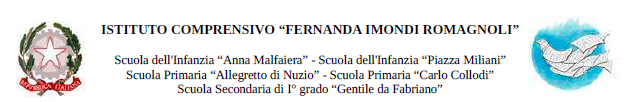 Anno Scolastico ……/……PROGETTO DIDATTICO PERSONALIZZATO BESPDP BESVERBALE DEL TEAM/CONSIGLIO DI CLASSE IN DATA…………………………………………...COLLOQUIO CON LA FAMIGLIA IN DATA …………………………DICHIARAZIONE PER LA FAMIGLIAIl sottoscritto………………………………………in disaccordo con le indicazioni del Team docenti della classe/ ....……………, esprime parere contrario alla stesura del PDP BES per il proprio figlio………………………………………. per l’anno scolastico ………………………, come previsto dalla Direttiva Ministeriale 27/12/2012 e successiva Circolare n° 8 del 06/03/2013.Data………………………..                                                                                             Firma del genitore………………………………